Меры государственной поддержки семей, в которых родился ПЕРВЫЙ ребенокЕсли в Вашей семье родился первый ребенок, то Вы имеете право получить меры государственной поддержки:* единовременное пособие при рождении ребенка в размере 16 350,33 рубля + районный коэффициент. Пособие назначается, если обращение за ним последовало не позднее шести месяцев со дня рождения ребенка;* ежемесячное пособие по уходу за ребенком в размере 6 131,37 рубля + районный коэффициент. Пособие назначается, если обращение за ним последовало не позднее шести месяцев со дня достижения ребенком возраста полутора лет;Справочно: пособия назначаются не работающим гражданам или обучающимся по очной форме обучения в образовательных организациях.Единовременное пособие при рождении ребенка и ежемесячное пособие по уходу за ребенком в размере 40 % среднего заработка (но не выше 23 120,66 рубля) выплачиваются по месту работы (службы).Размеры пособий указаны без учета планируемой в 2018 году индексации * ежемесячную выплату в размере 13 386  рублей. Выплата назначается, если ребенок рожден (усыновлен) после 01 января 2018 г. и доход на одного члена семьи не превышает                                   20 710,50 рубля; * бесплатная путевка на отдых и оздоровление детей от 4 до 15 лет (включительно) в детские санатории и санаторные оздоровительные лагеря круглогодичного действия.В случае если семья является малоимущей:* пособие на ребенка в размере в зависимости от места жительства и категории семьи: от 1 348,32 до 1 797,76 рублей (на ребенка-инвалида; на ребенка, родитель которого: является инвалидом, относится к коренным малочисленным народам Севера, обучается в образовательной организации, относится к детям-сиротам, детям, оставшимся без попечения родителей и лицам из их числа, уклоняется от уплаты алиментов); от 539,33 до 719,10 рублей (на ребенка одинокой матери); от 404,50 до 539,33 рублей (в базовом размере). Предоставляется семьям, в которых доход на одного члена семьи не превышает величину прожиточного минимума в среднем на душу населения по краю (за III квартал 2017 года – 12 954 рубля). Выплачивается на каждого ребенка до достижения возраста 16 лет (если ребенок инвалид или обучается в общеобразовательной организации – до 18 лет);* бесплатная путевка в оздоровительные лагеря с дневным пребыванием, загородные оздоровительные лагеря, иные организации отдыха и оздоровления для детей в возрасте от 6 до 17 лет (включительно);*субсидию на оплату жилого помещения и коммунальных услуг. Предоставляется, если расходы на оплату жилого помещения и коммунальных услуг, рассчитанные из региональных стандартов стоимости жилищно-коммунальных услуг и нормативной площади жилого помещения, превышают 22 % от совокупного дохода семьи;* государственная социальная помощь на основании социального контракта в размере, не превышающем 5 000 рублей и не превышающем 10 000 рублей в зависимости от мероприятия, предусмотренного программой социальной адаптации семьи. Предоставляется: детям из неполных семей; детям-инвалидам; детям несовершеннолетних родителей; детям, в которых один или оба родителя являются инвалидами или гражданами пожилого возраста; одиноким женщинам, имеющим детей в возрасте до трех лет.ВЫПЛАТА пособий осуществляется путем                   перечисления денежных средств                по выбору заявителя на счет,                     открытый в кредитном учреждении, либо через структурные                           подразделения УФПС Хабаровского края – филиала ФГУП  "Почта                России"Дополнительную информацию о мерах государственной поддержки семей с детьми Вы можете получить на сайте министерства www.mszn27.ru, в центре социальной поддержки населения по месту жительства, в любом из филиалов многофункционального центра предоставления государственных и муниципальных услуг (адреса учреждений и контактные телефоны размещены на сайте министерства социальной защиты населения края). КУДА ПОДАТЬ ЗАЯВЛЕНИЕ НА ПРЕДОСТАВЛЕНИЕ МЕР ГОСУДАРСТВЕННОЙ ПОДДЕРЖКИЗаявление о назначении мер государственной поддержки подается:– в краевое государственное казенное учреждение – центр социальной поддержки населения по месту жительства; - в многофункциональный центр предоставления государственных и муниципальных услуг (кроме государственной социальной помощи на основании социального контракта)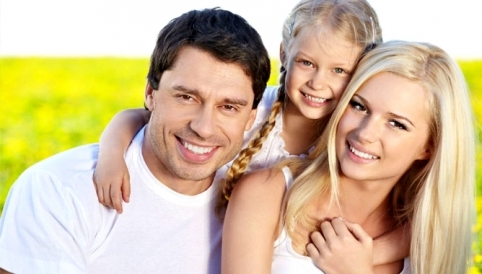        МЕРЫ ГОСУДАРСТВЕННОЙ ПОДДЕРЖКИ СЕМЕЙ, В КОТОРЫХ РОДИЛСЯ ПЕРВЫЙ РЕБЕНОКМинистерство социальной защиты                                    населения Хабаровского края2018